Poke Cake (15-16 oz. box)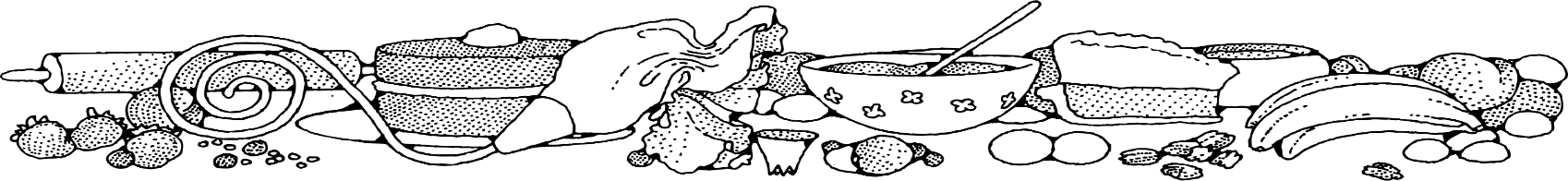 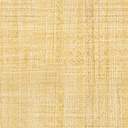 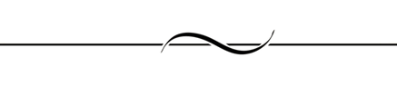 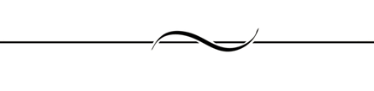 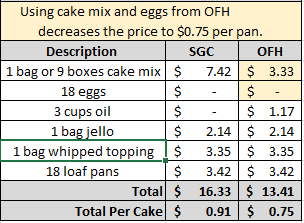 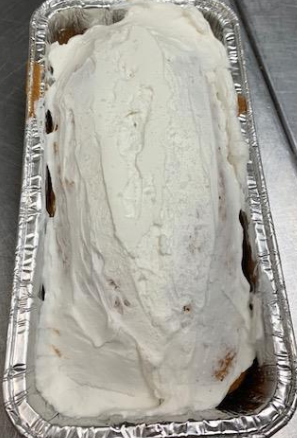 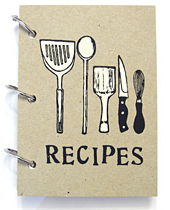 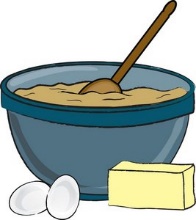 